Introducing the English Assessment Criteria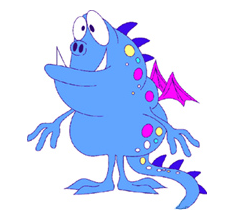 Criterion A: ContentThis criterion can be used in 2 ways:receptive (based on your understanding of the texts that you read)productive (based on the texts you write)This criterion assesses your ability to:understand and explain the language, content, structure, meaning and significance of both familiar and previously unseen texts.compare and contrast textsexplain the effect of the author’s choices upon the audiencegive an informed and independent response to textscreate texts that use appropriate features for a specific audience and purposeuse English terminology.